INDIQUEZ CI-APRES :Les difficultés de santé (maladie, accident, crises convulsives, hospitalisation, opération, réeducation) en précisant les dates et les précautions à prendre.………………………………………………………………………………………………………………………………………………………………………………………………………………………………………………………………………………………………………………………………………………………………………………………………………………………………………………………………………………………………………………………………………………………………………………………………………………………………………………………………………………………………………………………………………………………………………………………………………………………………………………………………………………………………………………………………………………………………………………………………………………………………………..Je soussigné(e) : M, ou Mme ……………………………………………. responsable légal de l'enfant, ……………………………………………………                  déclare exacts les renseignements portés sur cette fiche et autorise les services médicaux à prendre le cas échéant, toutes mesures (traitement médical, hospitalisation, intervention chirurgicale) rendues nécessaires par l'état de l'enfant.                Date :                                                                  Signature précédée de la mention "lu et approuvé"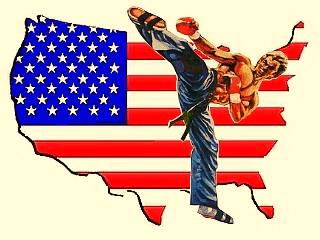 ENFANTNOM :                               PRENOM                                 Date de naissance         Groupe sanguinALLERGIESASTHME                                                                       OUI                                           NONALIMENTAIRES                                                            OUI                                           NONMEDICAMENTEUSE                                                    OUI                                           NONAUTRES                                                                         OUI                                           NONPRECISEZ LA CAUSE DE L'ALLERGIE ET LA CONDUITE A TENIR(si automédication : le signaler)AUTORISATIONHOSPITALISATION                                                        Autorise                                             N'autorise pasSOINS                                                                              (Faire prodiguer d'urgence tous Les soins nécessaires par lesServices compétents : Médecins                                Autorise                                              N'autorise pasPharmaciens, infirmiers, HôpitalClinique….)